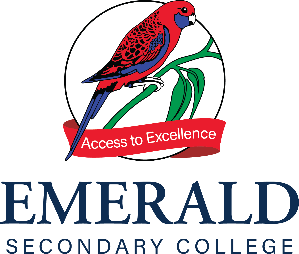 Child Safety Induction Pack - VolunteersPurposeThank you for your interest in volunteering at our school. The purpose of this induction pack is to ensure Emerald Secondary College volunteers are familiar with our policies and procedures relating to child safety and understand the important role they play in maintaining and promoting the safety of our students.Volunteers must read the suite of policies and procedures in the links below before commencing any work where children are likely to be present.Key messagesEmerald Secondary College is committed to the safety and wellbeing of all children. We want children attending our school to be safe, happy, and respected.We are committed to creating inclusive environment where diversity is supported, and students feel safe to bring their whole selves to school.Allegations and concerns relating to the safety and wellbeing of our school community will be treated very seriously and consistently with our policies and procedures. We are committed to preventing child abuse, identifying risks early and removing and reducing these risks.Everyone has a role to ensure children are safe – if something doesn’t feel right, speak up. If you have any concerns about any inappropriate behaviours in the school community, you should speak to James Barut the Principal Jarrad Donders the Assistant Principal. If this would not be appropriate in the circumstances, you can contact the Regional Office of the Department of Education and Training on 1300 338 691.Induction materials – must readThis induction pack contains the following documents that all new volunteers must read and familiarise themselves with. Please click on the hyperlinks to access each document. If you would prefer a hard copy of this pack, please contact the team in the office who will happily provide you with one.Emerald Secondary College Volunteers Policy Emerald Secondary College Child Safety and Wellbeing Policy Emerald Secondary College Child Safety Responding and Reporting Obligations Policy and Procedures Emerald Secondary College Child Safety Code of ConductPROTECT: Four Critical Actions for Schools – Responding to incidents, disclosures and suspicions of child abusePROTECT: Identify child abuseContactWe value your feedback on ways we can continue to improve and strengthen our child safety approach and encourage you to contact Jarrad Donders the Assistant Principal on (03) 5968 5388 with any comments or questions.   